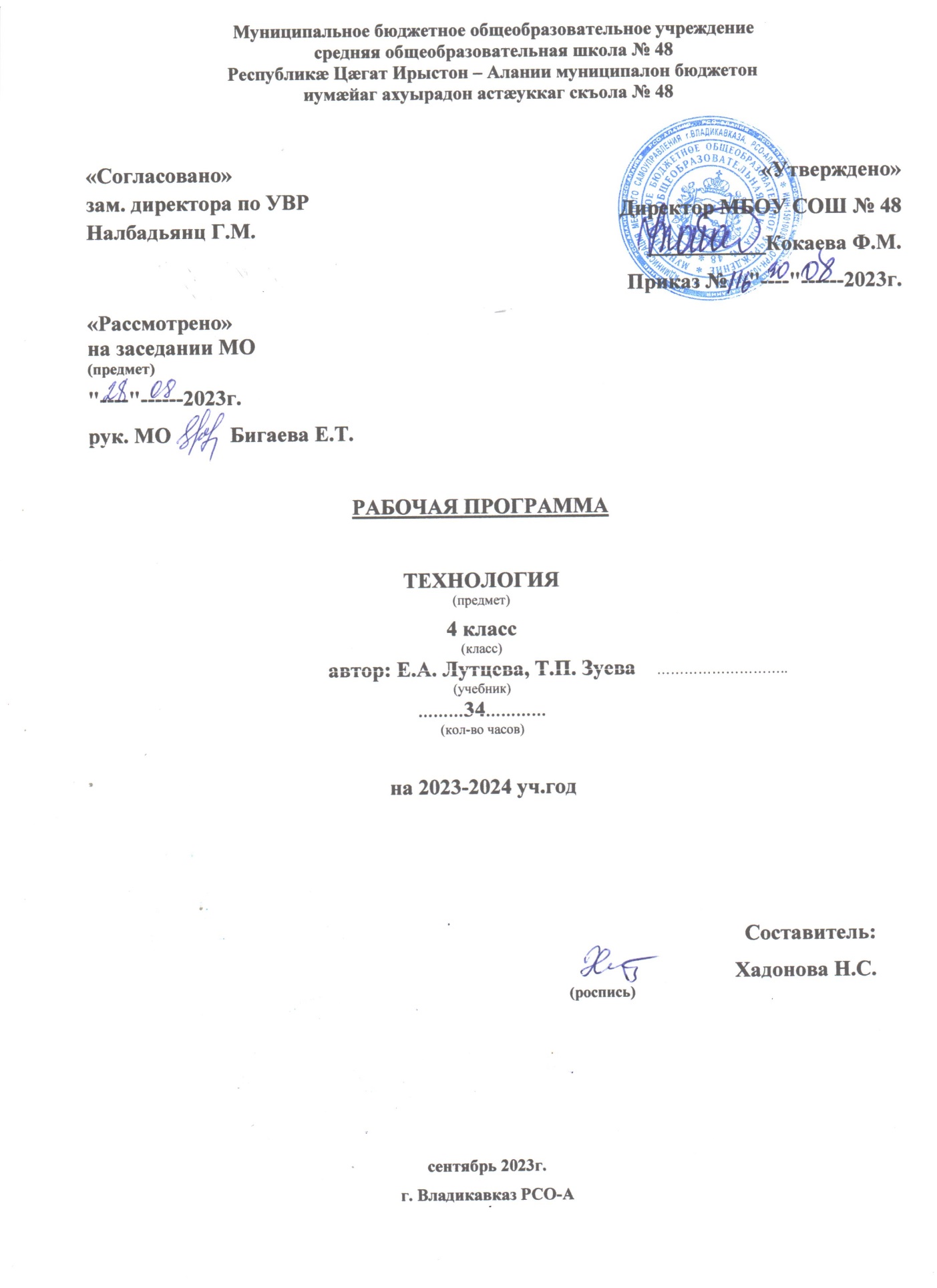 Пояснительная запискаРабочая программа по технологии разработана и составлена на основе авторской программы «Технология» Е.А. Лутцевой, Т.П. Зуевой (М.: Просвещение, 2014) к учебнику для 4 класса общеобразовательной школы авторов Е.А. Лутцевой, Т.П. Зуевой (М.: Просвещение, 2021) в соответствии с требованиями Федерального государственного образовательного стандарта начального общего образования второго поколения, Концепции духовно-нравственного развития и воспитания личности гражданина России, планируемых результатов начального общего образования.Программа адресована обучающимся четвёртых классов общеобразовательных школ.В соответствии с Федеральным базисным учебным образовательным планом на изучение курса «Технология» в 4 классе начальной школы отводится 1 час в неделю. Рабочая программа рассчитана на 34 учебных чаа – 34 учебных недели.Цель изучения курса «Технология» — развитие социально значимых личностных качеств (потребность познавать и исследовать неизвестное, активность, инициативность, самостоятельность, самоуважение и самооценка), приобретение первоначального опытапрактической преобразовательной и творческой деятельности в процессе формирования элементарных конструкторско-технологических знаний и умений и проектной деятельности, расширение и обогащение личного жизненно-практического опыта, представлений опрофессиональной деятельности человека.Задачи обучения:стимулирование и развитие любознательности, интереса к технике, потребности познавать культурные традиции своего региона, России и других государств;формирование целостной картины мира, материальной и духовной культуры как продукта творческой предметно-преобразующей деятельности человека;формирование мотивации успеха и достижений, творческой самореализации на основе организации предметно-преобразующей, художественно-конструкторской деятельности;формирование первоначальных конструкторско-технологических знаний и умений;развитие знаково-символического и пространственного мышления, творческого и репродуктивного воображения; творческого мышления;развитие регулятивной структуры деятельности, включающей целеполагание, планирование (умение составлять план действий и применять его для решения практических задач), прогнозирование, контроль, коррекцию и оценку;формирование внутреннего плана деятельности на основе поэтапной отработки предметно-преобразовательных действий;развитие коммуникативной компетентности младших школьников на основе организации совместной продуктивной деятельности;ознакомление с миром профессий, их социальным значением, историей возникновения и развития.ПЛАНИРУЕМЫЕ РЕЗУЛЬТАТЫ ОСВОЕНИЕЯ УЧЕБНОГО КУРСАЛичностные УУД:воспитание и развитие социально и личностно значимых качеств, индивидуально-личностных позиций, ценностных установок;внимательное и доброжелательное отношение к сверстникам, младшим и старшим;готовность прийти на помощь;заботливость, чуткость, общительность;уверенность в себе, самоуважение;самостоятельность, ответственность;уважительное отношение к культуре всех народов;трудолюбие;уважительное отношение к своему и чужому труду и его результатам;самооценка;учебная и социальная мотивация.Метапредметные УУД:Познавательные:искать и отбирать необходимые для решения учебной задачи источники информации в учебнике, энциклопедиях, справочниках, Интернете;добывать новые знания в процессе наблюдений, рассуждений и обсуждений материалов учебника;с помощью учителя анализировать предложенное задание, отделять известное и неизвестное;перерабатывать полученную информацию: сравнивать и классифицировать факты и явления; определять причинно-следственные связи изучаемых явлений, событий;ориентироваться в материале на страницах учебника;делать выводы на основе обобщения полученных знаний.Коммуникативные:доносить свою позицию до других: оформлять свои мысли в устной и письменной речи с учётом своих учебных и жизненных речевых ситуаций;высказывать свою точку зрения и пытаться её обосновать, приводя аргументы;слушать других, пытаться принимать другую точку зрения, быть готовым изменить своё мнение;уметь вести познавательный диалог по теме урока, коллективно анализировать изделия;уметь сотрудничать, выполняя различные роли в группе, в совместном решении проблемы.Регулятивные:самостоятельно формулировать цель урока после предварительного обсуждения;совместно с учителем выявлять и формулировать учебную проблему;проговаривать последовательность действий на уроке;выполнять пробные поисковые действия (упражнения) для выявления оптимального решения проблемы (задачи);выполнять задание по составленному плану, сверять свои действия с ним;осуществлять текущий и итоговый контроль общего качества выполненного изделия, задания;совместно с учителем и другими учениками давать эмоциональную оценку деятельности класса на уроке;определять в диалоге с учителем успешность выполнения своего задания.Предметные результаты:иметь первоначальные представления о мире профессий;приобрести навыки самообслуживания;знать виды изучаемых материалов, их свойства;знать способ получения объемных форм - на основе развертки;с помощью учителя решать доступные конструкторско-технологические задачи, проблемы;самостоятельно выполнять разметку с опорой на чертёж по линейке, угольнику, с помощью циркуля;реализовывать творческий замысел в соответствии с заданными условиями;овладевать технологическими приемами ручной обработки материалов;знать правила техники безопасности.СОДЕРЖАНИЕ УЧЕБНОГО КУРСАРаздел 1. «Информационный центр» (4 ч)Вспомним, обсудим! Информация. Интернет. Создание текста на компьютере.Создание презентаций. Программа PowerPoint.Проверим себя (по разделу «Информационный центр»).Раздел 2. «Проект “Дружный класс”» (3 ч)Презентация класса. Эмблема класса. Папка «Мои достижения».Проверим себя (по разделу «Проект “Дружный класс”»).Раздел 3. «Студия “Реклама”» (4 ч)Реклама. Упаковка для мелочей. Коробочка для подарка. Упаковка для сюрприза.Проверим себя (по разделу «Студия “Реклама”»).Раздел 4. «Студия “Декор интерьера”» (5 ч)Интерьеры разных времён. Художественная техника «декупаж». Плетёные салфетки.Цветы из креповой бумаги.Сувениры на проволочных кольцах. Изделия из полимеров.Проверим себя (по разделу «Студия “Декор интерьера”»).Раздел 5. «Новогодняя студия» (3 ч)Новогодние традиции.Игрушки из трубочек для коктейля. Игрушки из зубочисток.Проверим себя (по разделу «Новогодняя студия»).Раздел 6. Студия “Мода”» (7 ч)История одежды и текстильных материалов. Исторический костюм.Одежда народов России. Синтетические ткани.Твоя школьная форма. Объёмные рамки.Аксессуары одежды. Вышивка лентами.Проверим себя (по разделу «Студия “Мода”»).Раздел 7. «Студия “Подарки”» (3 ч)Плетёная открытка. Открытка с лабиринтом. Весенние цветы.Проверим себя (по разделу «Студия “Подарки”»).Раздел 8. «Студия “Игрушки”» (5 ч)История игрушек. Игрушка - попрыгушка.Качающиеся игрушки. Подвижная игрушка щелкунчик.Игрушка с рычажным механизмом.Подготовка портфолио. Проверим себя (по разделу «Студия “Игрушки”»).РАСПРЕДЕЛЕНИЕ УЧЕБНЫХ ЧАСОВ ПО РАЗДЕЛАМ ПРОГРАММЫКАЛЕНДАРНО-ТЕМАТИЧЕСКОЕ ПЛАНИРОВАНИЕ ПО КУРСУ «ТЕХНОЛОГИЯ»СПИСОК РЕКОМЕНДУЕМОЙ УЧЕБНО-МЕТОДИЧЕСКОЙ ЛИТЕРАТУРЫЛутцева Е.А., Зуева Т.П. Технология. Рабочие программы. 1-4 классы. – М.: Просвещение, 2014.Лутцева Е.А., Зуева Т.П. Технология. Учебник для общеобразовательных учреждений. 4 класс. – М.: Просвещение, 2018.Лутцева Е.А., Зуева Т.П. Технология. Методическое пособие с поурочными разработками. 4 класс. – М.: Просвещение, 2015.Максимова Т.Н. Технология. Рабочая программа. 4 класс. – М.: ВАКО, 2015.№ п/пНазвание разделаКоличествочасовПроверочные работы1.Информационный центр.412.Проект «Дружный класс».313.Студия «Реклама».414.Студия «Декор интерьера».515.Новогодняя студия.316.Студия «Мода».717.Студия «Подарки».318.Студия «Игрушки».51ВсегоВсего348№п/пНаименования  разделов и темХарактеристика основных видов деятельности обучающихсяПлановые сроки прохожденияСкорректированные сроки прохождения«Информационный центр» (4 ч)«Информационный центр» (4 ч)«Информационный центр» (4 ч)«Информационный центр» (4 ч)«Информационный центр» (4 ч)1Вспомним, обсудим!Стр.6 - 9Анализировать графические изображения по вопросам к ним;наблюдать и сравнивать художественно-конструкторские особенности различных изделий, делать выводы;организовывать свою деятельность: готовить рабочее место, соблюдать правила безопасного рациональноготруда, осуществлять сотрудничество в малой группе;искать, отбирать и использовать необходимую информацию из разных источников;оценивать результаты своей работы и работы одноклассников;обобщать (называть) то новое, что освоено.2Информация.Интернет.Стр. 10 - 11Анализировать графические изображения по вопросам к ним;наблюдать и сравнивать художественно-конструкторские особенности различных изделий, делать выводы;организовывать свою деятельность: готовить рабочее место, соблюдать правила безопасного рациональноготруда, осуществлять сотрудничество в малой группе;искать, отбирать и использовать необходимую информацию из разных источников;оценивать результаты своей работы и работы одноклассников;обобщать (называть) то новое, что освоено.3Создание текста на компьютереСтр. 12 - 13Анализировать способы получения информации человеком в сравнении с возможностями компьютера;выполнять правила безопасного пользования компьютером;организовывать свою деятельность: готовить рабочее место, соблюдать правила безопасного рациональноготруда;осуществлять сотрудничество в малой группе, договариваться, помогать друг другу в совместной работе; оценивать результаты своей работы и работы одноклассников;осваивать способы создания и обработки текстов, тематических таблиц в компьютере, создания простейшихпрезентаций в программе Power Pоint;выполнять практическую работу с опорой на инструкцию, рисунки и схемы;обсуждать и оценивать свои знания по теме, исправлять ошибки.4Создание презентаций.Программа Power Point.Проверим себя по разделу«Информационныйцентр».Стр. 14 - 20Анализировать способы получения информации человеком в сравнении с возможностями компьютера;выполнять правила безопасного пользования компьютером;организовывать свою деятельность: готовить рабочее место, соблюдать правила безопасного рациональноготруда;осуществлять сотрудничество в малой группе, договариваться, помогать друг другу в совместной работе; оценивать результаты своей работы и работы одноклассников;осваивать способы создания и обработки текстов, тематических таблиц в компьютере, создания простейшихпрезентаций в программе Power Pоint;выполнять практическую работу с опорой на инструкцию, рисунки и схемы;обсуждать и оценивать свои знания по теме, исправлять ошибки.«Проект "Дружный класс"» (3 ч)«Проект "Дружный класс"» (3 ч)«Проект "Дружный класс"» (3 ч)«Проект "Дружный класс"» (3 ч)«Проект "Дружный класс"» (3 ч)5Презентация класса.Стр.22 - 23Организовывать свою деятельность: готовить рабочее место, соблюдать правила безопасного рационального труда;осуществлять сотрудничество в малой группе, договариваться, помогать друг другу в совместной работе, исполнять разные социальные роли;использовать полученные знания и умения в схожих и новых ситуациях;наблюдать и сравнивать дизайн предложенных образцов страниц, делать выводы о наблюдаемых явлениях;формулировать возникающие проблемы, искать пути их решения, отбирать оптимальный способ выполнения проекта, обосновывать выбор оптимального решения;обсуждать и оценивать результаты своей работы и работы одноклассников, исправлять свои ошибки.6Эмблема класса.Стр. 24 - 25Организовывать свою деятельность: готовить рабочее место, соблюдать правила безопасного рационального труда;осуществлять сотрудничество в малой группе, договариваться, помогать друг другу в совместной работе, исполнять разные социальные роли;использовать полученные знания и умения в схожих и новых ситуациях;наблюдать и сравнивать дизайн предложенных образцов страниц, делать выводы о наблюдаемых явлениях;формулировать возникающие проблемы, искать пути их решения, отбирать оптимальный способ выполнения проекта, обосновывать выбор оптимального решения;обсуждать и оценивать результаты своей работы и работы одноклассников, исправлять свои ошибки.7Папка «Мои достижения».Проверим себя по разделу «Проект "Дружный класс"».Стр.26 - 28Организовывать свою деятельность: готовить рабочее место, соблюдать правила безопасного рационального труда;осуществлять сотрудничество в малой группе, договариваться, помогать друг другу в совместной работе, исполнять разные социальные роли;использовать полученные знания и умения в схожих и новых ситуациях;наблюдать и сравнивать дизайн предложенных образцов страниц, делать выводы о наблюдаемых явлениях;формулировать возникающие проблемы, искать пути их решения, отбирать оптимальный способ выполнения проекта, обосновывать выбор оптимального решения;обсуждать и оценивать результаты своей работы и работы одноклассников, исправлять свои ошибки.«Студия "Реклама"» (4 ч)«Студия "Реклама"» (4 ч)«Студия "Реклама"» (4 ч)«Студия "Реклама"» (4 ч)«Студия "Реклама"» (4 ч)8РекламаСтр.30 - 31Организовывать свою деятельность: готовить рабочее место, соблюдать правила безопасного рациональноготруда;осуществлять сотрудничество в малой группе, договариваться, помогать друг другу в совместной работе, исполнять разные социальные роли;использовать полученные знания и умения о развёртках, чертежах, чертёжных инструментах для выполнения практических работ;анализировать предложенные задания, конструктивные особенности и технологии изготовления папок, коробок-упаковок;планировать предстоящую практическую деятельность в соответствии с её целью, задачами, особенностямивыполняемого задания;выполнять практическую работу с опорой на чертежи, рисунки, схемы, проверять изделия в действии, корректировать конструкцию и технологию изготовления;искать информацию в приложении учебника, книгах, энциклопедиях, журналах, Интернете;9Упаковка длямелочей.Стр.32 - 35Организовывать свою деятельность: готовить рабочее место, соблюдать правила безопасного рациональноготруда;осуществлять сотрудничество в малой группе, договариваться, помогать друг другу в совместной работе, исполнять разные социальные роли;использовать полученные знания и умения о развёртках, чертежах, чертёжных инструментах для выполнения практических работ;анализировать предложенные задания, конструктивные особенности и технологии изготовления папок, коробок-упаковок;планировать предстоящую практическую деятельность в соответствии с её целью, задачами, особенностямивыполняемого задания;выполнять практическую работу с опорой на чертежи, рисунки, схемы, проверять изделия в действии, корректировать конструкцию и технологию изготовления;искать информацию в приложении учебника, книгах, энциклопедиях, журналах, Интернете;10Коробочка дляподарка.Стр. 36 - 37Организовывать свою деятельность: готовить рабочее место, соблюдать правила безопасного рациональноготруда;осуществлять сотрудничество в малой группе, договариваться, помогать друг другу в совместной работе, исполнять разные социальные роли;использовать полученные знания и умения о развёртках, чертежах, чертёжных инструментах для выполнения практических работ;анализировать предложенные задания, конструктивные особенности и технологии изготовления папок, коробок-упаковок;планировать предстоящую практическую деятельность в соответствии с её целью, задачами, особенностямивыполняемого задания;выполнять практическую работу с опорой на чертежи, рисунки, схемы, проверять изделия в действии, корректировать конструкцию и технологию изготовления;искать информацию в приложении учебника, книгах, энциклопедиях, журналах, Интернете;11Упаковка длясюрприза.Проверим себя поразделу «Студия"Реклама"».Стр.38 - 40Организовывать свою деятельность: готовить рабочее место, соблюдать правила безопасного рациональноготруда;осуществлять сотрудничество в малой группе, договариваться, помогать друг другу в совместной работе, исполнять разные социальные роли;использовать полученные знания и умения о развёртках, чертежах, чертёжных инструментах для выполнения практических работ;анализировать предложенные задания, конструктивные особенности и технологии изготовления папок, коробок-упаковок;планировать предстоящую практическую деятельность в соответствии с её целью, задачами, особенностямивыполняемого задания;выполнять практическую работу с опорой на чертежи, рисунки, схемы, проверять изделия в действии, корректировать конструкцию и технологию изготовления;искать информацию в приложении учебника, книгах, энциклопедиях, журналах, Интернете;«Студия "Декор интерьера"» (5 ч)«Студия "Декор интерьера"» (5 ч)«Студия "Декор интерьера"» (5 ч)«Студия "Декор интерьера"» (5 ч)«Студия "Декор интерьера"» (5 ч)12Интерьеры разныхвремён.Художественнаятехника «декупаж».Стр. 42 - 45Наблюдать и сравнивать интерьеры разных времён и стилей, свойства изучаемых материалов, способы их обработки, конструктивные и технологические особенности разных художественных техник, приёмы их выполнения;решать конструкторско-технологические задачи через наблюдения и рассуждения, пробные упражнения, исследования (понятия «интерьер», «декупаж», «полимеры», приёмы выполнения декупажа, плетения по кругу, свойства и приёмы обработки креповой бумаги, пенопласта, подвижное проволочное соединение деталей, свойства и приёмы);организовывать свою деятельность: готовить рабочее место, соблюдать правила безопасного рациональноготруда;осуществлять сотрудничество в малой группе, договариваться, помогать друг другу в совместной работе, исполнять разные социальные роли;использовать полученные знания и умения по обработке бумаги, картона, ткани для выполнения практических работ;формулировать возникающие проблемы, искать пути их решения, отбирать оптимальный способ выполнения изделия, обосновывать выбор оптимального решения;выполнять практическую работу с опорой на рисунки, схемы, проверять изделия в действии, корректироватьконструкцию и технологию изготовления;искать информацию в приложении учебника, книгах, энциклопедиях, журналах, Интернете;обсуждать и оценивать результаты своей работы и работы одноклассников, исправлять свои ошибки.13Плетёные салфетки.Стр. 46 - 47Наблюдать и сравнивать интерьеры разных времён и стилей, свойства изучаемых материалов, способы их обработки, конструктивные и технологические особенности разных художественных техник, приёмы их выполнения;решать конструкторско-технологические задачи через наблюдения и рассуждения, пробные упражнения, исследования (понятия «интерьер», «декупаж», «полимеры», приёмы выполнения декупажа, плетения по кругу, свойства и приёмы обработки креповой бумаги, пенопласта, подвижное проволочное соединение деталей, свойства и приёмы);организовывать свою деятельность: готовить рабочее место, соблюдать правила безопасного рациональноготруда;осуществлять сотрудничество в малой группе, договариваться, помогать друг другу в совместной работе, исполнять разные социальные роли;использовать полученные знания и умения по обработке бумаги, картона, ткани для выполнения практических работ;формулировать возникающие проблемы, искать пути их решения, отбирать оптимальный способ выполнения изделия, обосновывать выбор оптимального решения;выполнять практическую работу с опорой на рисунки, схемы, проверять изделия в действии, корректироватьконструкцию и технологию изготовления;искать информацию в приложении учебника, книгах, энциклопедиях, журналах, Интернете;обсуждать и оценивать результаты своей работы и работы одноклассников, исправлять свои ошибки.14Цветы из креповойбумаги.Стр. 48 - 49Наблюдать и сравнивать интерьеры разных времён и стилей, свойства изучаемых материалов, способы их обработки, конструктивные и технологические особенности разных художественных техник, приёмы их выполнения;решать конструкторско-технологические задачи через наблюдения и рассуждения, пробные упражнения, исследования (понятия «интерьер», «декупаж», «полимеры», приёмы выполнения декупажа, плетения по кругу, свойства и приёмы обработки креповой бумаги, пенопласта, подвижное проволочное соединение деталей, свойства и приёмы);организовывать свою деятельность: готовить рабочее место, соблюдать правила безопасного рациональноготруда;осуществлять сотрудничество в малой группе, договариваться, помогать друг другу в совместной работе, исполнять разные социальные роли;использовать полученные знания и умения по обработке бумаги, картона, ткани для выполнения практических работ;формулировать возникающие проблемы, искать пути их решения, отбирать оптимальный способ выполнения изделия, обосновывать выбор оптимального решения;выполнять практическую работу с опорой на рисунки, схемы, проверять изделия в действии, корректироватьконструкцию и технологию изготовления;искать информацию в приложении учебника, книгах, энциклопедиях, журналах, Интернете;обсуждать и оценивать результаты своей работы и работы одноклассников, исправлять свои ошибки.15Сувениры напроволочныхкольцах.Стр. 50 - 51Наблюдать и сравнивать интерьеры разных времён и стилей, свойства изучаемых материалов, способы их обработки, конструктивные и технологические особенности разных художественных техник, приёмы их выполнения;решать конструкторско-технологические задачи через наблюдения и рассуждения, пробные упражнения, исследования (понятия «интерьер», «декупаж», «полимеры», приёмы выполнения декупажа, плетения по кругу, свойства и приёмы обработки креповой бумаги, пенопласта, подвижное проволочное соединение деталей, свойства и приёмы);организовывать свою деятельность: готовить рабочее место, соблюдать правила безопасного рациональноготруда;осуществлять сотрудничество в малой группе, договариваться, помогать друг другу в совместной работе, исполнять разные социальные роли;использовать полученные знания и умения по обработке бумаги, картона, ткани для выполнения практических работ;формулировать возникающие проблемы, искать пути их решения, отбирать оптимальный способ выполнения изделия, обосновывать выбор оптимального решения;выполнять практическую работу с опорой на рисунки, схемы, проверять изделия в действии, корректироватьконструкцию и технологию изготовления;искать информацию в приложении учебника, книгах, энциклопедиях, журналах, Интернете;обсуждать и оценивать результаты своей работы и работы одноклассников, исправлять свои ошибки.16Изделия изполимеров.Проверим себя поразделу «Студия"Декор интерьера"».Стр 52 - 56Наблюдать и сравнивать интерьеры разных времён и стилей, свойства изучаемых материалов, способы их обработки, конструктивные и технологические особенности разных художественных техник, приёмы их выполнения;решать конструкторско-технологические задачи через наблюдения и рассуждения, пробные упражнения, исследования (понятия «интерьер», «декупаж», «полимеры», приёмы выполнения декупажа, плетения по кругу, свойства и приёмы обработки креповой бумаги, пенопласта, подвижное проволочное соединение деталей, свойства и приёмы);организовывать свою деятельность: готовить рабочее место, соблюдать правила безопасного рациональноготруда;осуществлять сотрудничество в малой группе, договариваться, помогать друг другу в совместной работе, исполнять разные социальные роли;использовать полученные знания и умения по обработке бумаги, картона, ткани для выполнения практических работ;формулировать возникающие проблемы, искать пути их решения, отбирать оптимальный способ выполнения изделия, обосновывать выбор оптимального решения;выполнять практическую работу с опорой на рисунки, схемы, проверять изделия в действии, корректироватьконструкцию и технологию изготовления;искать информацию в приложении учебника, книгах, энциклопедиях, журналах, Интернете;обсуждать и оценивать результаты своей работы и работы одноклассников, исправлять свои ошибки.«Новогодняя студия» (3 ч)«Новогодняя студия» (3 ч)«Новогодняя студия» (3 ч)«Новогодняя студия» (3 ч)«Новогодняя студия» (3 ч)17Новогодниетрадиции.Стр. 58 - 61Наблюдать и сравнивать конструктивные особенности изделий, технологии их изготовления, свойства изучаемых материалов, способы их обработки, способы соединения разных материалов;организовывать свою деятельность: готовить рабочее место, соблюдать правила безопасного рационального труда;анализировать предложенные задания, конструктивные особенности и технологии изготовления игрушек;наблюдать и сравнивать конструктивные и декоративные особенности изделий, особенности технологий их изготовления;выполнять практическую работу с опорой на рисунки, схемы, проверять изделия в действии, корректировать конструкцию и технологию изготовления;искать информацию в приложении учебника, книгах, энциклопедиях, журналах, Интернете.18Игрушки из трубочек для коктейля.Стр. 62 - 63Наблюдать и сравнивать конструктивные особенности изделий, технологии их изготовления, свойства изучаемых материалов, способы их обработки, способы соединения разных материалов;организовывать свою деятельность: готовить рабочее место, соблюдать правила безопасного рационального труда;анализировать предложенные задания, конструктивные особенности и технологии изготовления игрушек;наблюдать и сравнивать конструктивные и декоративные особенности изделий, особенности технологий их изготовления;выполнять практическую работу с опорой на рисунки, схемы, проверять изделия в действии, корректировать конструкцию и технологию изготовления;искать информацию в приложении учебника, книгах, энциклопедиях, журналах, Интернете.19Игрушки иззубочисток.Проверим себя поразделу «Новогодняястудия».Стр 64 - 66Наблюдать и сравнивать конструктивные особенности изделий, технологии их изготовления, свойства изучаемых материалов, способы их обработки, способы соединения разных материалов;организовывать свою деятельность: готовить рабочее место, соблюдать правила безопасного рационального труда;анализировать предложенные задания, конструктивные особенности и технологии изготовления игрушек;наблюдать и сравнивать конструктивные и декоративные особенности изделий, особенности технологий их изготовления;выполнять практическую работу с опорой на рисунки, схемы, проверять изделия в действии, корректировать конструкцию и технологию изготовления;искать информацию в приложении учебника, книгах, энциклопедиях, журналах, Интернете.«Студия "Мода"» (7 ч)«Студия "Мода"» (7 ч)«Студия "Мода"» (7 ч)«Студия "Мода"» (7 ч)«Студия "Мода"» (7 ч)20История одежды иТекстильныхматериалов.Стр.68 - 69Наблюдать и сравнивать конструктивные особенности изделий, свойства изучаемых материалов, способы их об-работки, технологические приёмы, делать выводы о наблюдаемых явлениях;открывать новые знания и умения, решать конструкторско-технологические задачи через наблюдения и рассуждения, упражнения (приёмы оклеивания картонной основы тканью с формированием сборок и складок, способы изготовления силуэтов фигур человека, приёмы вышивки крестообразной строчкой и её вариантами, узкими лентами, приёмы изготовления объёмной рамки для композиции и др.);знакомиться с историей костюма, культурой народов России и мира;организовывать свою деятельность: готовить рабочее место, соблюдать правила безопасного рациональноготруда;осуществлять сотрудничество в малой группе, договариваться, помогать друг другу в совместной работе, исполнять разные социальные роли; исследовать свойства тканей натурального и искусственного происхождения, выбирать ткани для своих работ по свойствам и происхождению;анализировать предложенные задания, конструктивные особенности и технологии изготовления изделий изтканей, комбинированных изделий;выполнять практическую работу с опорой на рисунки, схемы, проверять изделия в действии, корректироватьконструкцию и технологию изготовления;обсуждать и оценивать свои знания по теме, исправлять ошибки21Историческийкостюм. Одежданародов России.Стр 70 - 75Наблюдать и сравнивать конструктивные особенности изделий, свойства изучаемых материалов, способы их об-работки, технологические приёмы, делать выводы о наблюдаемых явлениях;открывать новые знания и умения, решать конструкторско-технологические задачи через наблюдения и рассуждения, упражнения (приёмы оклеивания картонной основы тканью с формированием сборок и складок, способы изготовления силуэтов фигур человека, приёмы вышивки крестообразной строчкой и её вариантами, узкими лентами, приёмы изготовления объёмной рамки для композиции и др.);знакомиться с историей костюма, культурой народов России и мира;организовывать свою деятельность: готовить рабочее место, соблюдать правила безопасного рациональноготруда;осуществлять сотрудничество в малой группе, договариваться, помогать друг другу в совместной работе, исполнять разные социальные роли; исследовать свойства тканей натурального и искусственного происхождения, выбирать ткани для своих работ по свойствам и происхождению;анализировать предложенные задания, конструктивные особенности и технологии изготовления изделий изтканей, комбинированных изделий;выполнять практическую работу с опорой на рисунки, схемы, проверять изделия в действии, корректироватьконструкцию и технологию изготовления;обсуждать и оценивать свои знания по теме, исправлять ошибки22Синтетическиеткани.Стр. 76 - 79Наблюдать и сравнивать конструктивные особенности изделий, свойства изучаемых материалов, способы их об-работки, технологические приёмы, делать выводы о наблюдаемых явлениях;открывать новые знания и умения, решать конструкторско-технологические задачи через наблюдения и рассуждения, упражнения (приёмы оклеивания картонной основы тканью с формированием сборок и складок, способы изготовления силуэтов фигур человека, приёмы вышивки крестообразной строчкой и её вариантами, узкими лентами, приёмы изготовления объёмной рамки для композиции и др.);знакомиться с историей костюма, культурой народов России и мира;организовывать свою деятельность: готовить рабочее место, соблюдать правила безопасного рациональноготруда;осуществлять сотрудничество в малой группе, договариваться, помогать друг другу в совместной работе, исполнять разные социальные роли; исследовать свойства тканей натурального и искусственного происхождения, выбирать ткани для своих работ по свойствам и происхождению;анализировать предложенные задания, конструктивные особенности и технологии изготовления изделий изтканей, комбинированных изделий;выполнять практическую работу с опорой на рисунки, схемы, проверять изделия в действии, корректироватьконструкцию и технологию изготовления;обсуждать и оценивать свои знания по теме, исправлять ошибки23Твоя школьная форма.Стр.80 - 81Наблюдать и сравнивать конструктивные особенности изделий, свойства изучаемых материалов, способы их об-работки, технологические приёмы, делать выводы о наблюдаемых явлениях;открывать новые знания и умения, решать конструкторско-технологические задачи через наблюдения и рассуждения, упражнения (приёмы оклеивания картонной основы тканью с формированием сборок и складок, способы изготовления силуэтов фигур человека, приёмы вышивки крестообразной строчкой и её вариантами, узкими лентами, приёмы изготовления объёмной рамки для композиции и др.);знакомиться с историей костюма, культурой народов России и мира;организовывать свою деятельность: готовить рабочее место, соблюдать правила безопасного рациональноготруда;осуществлять сотрудничество в малой группе, договариваться, помогать друг другу в совместной работе, исполнять разные социальные роли; исследовать свойства тканей натурального и искусственного происхождения, выбирать ткани для своих работ по свойствам и происхождению;анализировать предложенные задания, конструктивные особенности и технологии изготовления изделий изтканей, комбинированных изделий;выполнять практическую работу с опорой на рисунки, схемы, проверять изделия в действии, корректироватьконструкцию и технологию изготовления;обсуждать и оценивать свои знания по теме, исправлять ошибки24Объёмные рамки.Стр. 82 - 83Наблюдать и сравнивать конструктивные особенности изделий, свойства изучаемых материалов, способы их об-работки, технологические приёмы, делать выводы о наблюдаемых явлениях;открывать новые знания и умения, решать конструкторско-технологические задачи через наблюдения и рассуждения, упражнения (приёмы оклеивания картонной основы тканью с формированием сборок и складок, способы изготовления силуэтов фигур человека, приёмы вышивки крестообразной строчкой и её вариантами, узкими лентами, приёмы изготовления объёмной рамки для композиции и др.);знакомиться с историей костюма, культурой народов России и мира;организовывать свою деятельность: готовить рабочее место, соблюдать правила безопасного рациональноготруда;осуществлять сотрудничество в малой группе, договариваться, помогать друг другу в совместной работе, исполнять разные социальные роли; исследовать свойства тканей натурального и искусственного происхождения, выбирать ткани для своих работ по свойствам и происхождению;анализировать предложенные задания, конструктивные особенности и технологии изготовления изделий изтканей, комбинированных изделий;выполнять практическую работу с опорой на рисунки, схемы, проверять изделия в действии, корректироватьконструкцию и технологию изготовления;обсуждать и оценивать свои знания по теме, исправлять ошибки25Аксессуары одежды.Стр. 84 - 85Наблюдать и сравнивать конструктивные особенности изделий, свойства изучаемых материалов, способы их об-работки, технологические приёмы, делать выводы о наблюдаемых явлениях;открывать новые знания и умения, решать конструкторско-технологические задачи через наблюдения и рассуждения, упражнения (приёмы оклеивания картонной основы тканью с формированием сборок и складок, способы изготовления силуэтов фигур человека, приёмы вышивки крестообразной строчкой и её вариантами, узкими лентами, приёмы изготовления объёмной рамки для композиции и др.);знакомиться с историей костюма, культурой народов России и мира;организовывать свою деятельность: готовить рабочее место, соблюдать правила безопасного рациональноготруда;осуществлять сотрудничество в малой группе, договариваться, помогать друг другу в совместной работе, исполнять разные социальные роли; исследовать свойства тканей натурального и искусственного происхождения, выбирать ткани для своих работ по свойствам и происхождению;анализировать предложенные задания, конструктивные особенности и технологии изготовления изделий изтканей, комбинированных изделий;выполнять практическую работу с опорой на рисунки, схемы, проверять изделия в действии, корректироватьконструкцию и технологию изготовления;обсуждать и оценивать свои знания по теме, исправлять ошибки26Вышивка лентами.Проверим себя поразделу «Студия"Мода"».Стр.89 - 88Наблюдать и сравнивать конструктивные особенности изделий, свойства изучаемых материалов, способы их об-работки, технологические приёмы, делать выводы о наблюдаемых явлениях;открывать новые знания и умения, решать конструкторско-технологические задачи через наблюдения и рассуждения, упражнения (приёмы оклеивания картонной основы тканью с формированием сборок и складок, способы изготовления силуэтов фигур человека, приёмы вышивки крестообразной строчкой и её вариантами, узкими лентами, приёмы изготовления объёмной рамки для композиции и др.);знакомиться с историей костюма, культурой народов России и мира;организовывать свою деятельность: готовить рабочее место, соблюдать правила безопасного рациональноготруда;осуществлять сотрудничество в малой группе, договариваться, помогать друг другу в совместной работе, исполнять разные социальные роли; исследовать свойства тканей натурального и искусственного происхождения, выбирать ткани для своих работ по свойствам и происхождению;анализировать предложенные задания, конструктивные особенности и технологии изготовления изделий изтканей, комбинированных изделий;выполнять практическую работу с опорой на рисунки, схемы, проверять изделия в действии, корректироватьконструкцию и технологию изготовления;обсуждать и оценивать свои знания по теме, исправлять ошибки«Студия "Подарки"» (3 ч)«Студия "Подарки"» (3 ч)«Студия "Подарки"» (3 ч)«Студия "Подарки"» (3 ч)«Студия "Подарки"» (3 ч)27Плетёная открытка.День защитника Отечества.Стр. 90 - 93Открывать новые знания и умения, решать конструкторско-технологические задачи через наблюдения и рассуждения, упражнения (особенности конструкций изделий и их изготовление);планировать предстоящую практическую деятельность в соответствии с её целью, задачами, особенностями выполняемого задания;выполнять практическую работу с опорой на чертежи, рисунки, схемы,использовать полученные знания о развёртках, чертежах, чертёжных инструментах и умения работать с ними для выполнения практических работ;формулировать возникающие проблемы, искать пути их решения, отбирать оптимальный способ выполнения изделия, обосновывать выбор оптимального решения.искать информацию в приложении учебника, книгах, энциклопедиях, журналах, Интернете;обсуждать и оценивать результаты своей работы и работы одноклассников, исправлять свои ошибки.28Открытка с лабиринтом.Стр.94 - 95Открывать новые знания и умения, решать конструкторско-технологические задачи через наблюдения и рассуждения, упражнения (особенности конструкций изделий и их изготовление);планировать предстоящую практическую деятельность в соответствии с её целью, задачами, особенностями выполняемого задания;выполнять практическую работу с опорой на чертежи, рисунки, схемы,использовать полученные знания о развёртках, чертежах, чертёжных инструментах и умения работать с ними для выполнения практических работ;формулировать возникающие проблемы, искать пути их решения, отбирать оптимальный способ выполнения изделия, обосновывать выбор оптимального решения.искать информацию в приложении учебника, книгах, энциклопедиях, журналах, Интернете;обсуждать и оценивать результаты своей работы и работы одноклассников, исправлять свои ошибки.29Весенние цветы.Проверим себя поразделу «Студия"Подарки"».Стр.96 - 98Открывать новые знания и умения, решать конструкторско-технологические задачи через наблюдения и рассуждения, упражнения (особенности конструкций изделий и их изготовление);планировать предстоящую практическую деятельность в соответствии с её целью, задачами, особенностями выполняемого задания;выполнять практическую работу с опорой на чертежи, рисунки, схемы,использовать полученные знания о развёртках, чертежах, чертёжных инструментах и умения работать с ними для выполнения практических работ;формулировать возникающие проблемы, искать пути их решения, отбирать оптимальный способ выполнения изделия, обосновывать выбор оптимального решения.искать информацию в приложении учебника, книгах, энциклопедиях, журналах, Интернете;обсуждать и оценивать результаты своей работы и работы одноклассников, исправлять свои ошибки.29Весенние цветы.Проверим себя поразделу «Студия"Подарки"».Стр.96 - 98Открывать новые знания и умения, решать конструкторско-технологические задачи через наблюдения и рассуждения, упражнения (особенности конструкций изделий и их изготовление);планировать предстоящую практическую деятельность в соответствии с её целью, задачами, особенностями выполняемого задания;выполнять практическую работу с опорой на чертежи, рисунки, схемы,использовать полученные знания о развёртках, чертежах, чертёжных инструментах и умения работать с ними для выполнения практических работ;формулировать возникающие проблемы, искать пути их решения, отбирать оптимальный способ выполнения изделия, обосновывать выбор оптимального решения.искать информацию в приложении учебника, книгах, энциклопедиях, журналах, Интернете;обсуждать и оценивать результаты своей работы и работы одноклассников, исправлять свои ошибки.«Студия "Игрушки"» (5 ч)«Студия "Игрушки"» (5 ч)«Студия "Игрушки"» (5 ч)«Студия "Игрушки"» (5 ч)«Студия "Игрушки"» (5 ч)30История игрушек.Игрушка –попрыгушка.Стр.100 - 103Наблюдать и сравнивать конструктивные и декоративные особенности изделий, технологии их изготовления, свойства изучаемых материалов, способы их обработки, способы подвижного и неподвижного соединения разных материалов;открывать новые знания и умения, решать конструкторско-технологические задачи через наблюдения и рассуждения, упражнения, исследования (конструктивные особенности механизмов игрушек -попрыгушек, качающихся игрушек, игрушек типа «Щелкунчик», игрушек с рычажным механизмом);знакомиться с традициями и творчеством мастеров-игрушечников родного края и России;организовывать свою деятельность: готовить рабочее место, соблюдать правила безопасного рациональноготруда;использовать полученные знания и умения по обработке бумаги, картона, ткани и других материалов для выполнения практических работ;выполнять практическую работу с опорой на рисунки, схемы, проверять изделия в действии, корректироватьконструкцию и технологию изготовления;искать информацию в приложении учебника, книгах, энциклопедиях, журналах, Интернете;обсуждать и оценивать результаты своей работы и работы одноклассников, исправлять свои ошибки.31Качающиесяигрушки.Стр. 104 - 105Наблюдать и сравнивать конструктивные и декоративные особенности изделий, технологии их изготовления, свойства изучаемых материалов, способы их обработки, способы подвижного и неподвижного соединения разных материалов;открывать новые знания и умения, решать конструкторско-технологические задачи через наблюдения и рассуждения, упражнения, исследования (конструктивные особенности механизмов игрушек -попрыгушек, качающихся игрушек, игрушек типа «Щелкунчик», игрушек с рычажным механизмом);знакомиться с традициями и творчеством мастеров-игрушечников родного края и России;организовывать свою деятельность: готовить рабочее место, соблюдать правила безопасного рациональноготруда;использовать полученные знания и умения по обработке бумаги, картона, ткани и других материалов для выполнения практических работ;выполнять практическую работу с опорой на рисунки, схемы, проверять изделия в действии, корректироватьконструкцию и технологию изготовления;искать информацию в приложении учебника, книгах, энциклопедиях, журналах, Интернете;обсуждать и оценивать результаты своей работы и работы одноклассников, исправлять свои ошибки.32Подвижная игрушкащелкунчик.Стр. 106 - 107Наблюдать и сравнивать конструктивные и декоративные особенности изделий, технологии их изготовления, свойства изучаемых материалов, способы их обработки, способы подвижного и неподвижного соединения разных материалов;открывать новые знания и умения, решать конструкторско-технологические задачи через наблюдения и рассуждения, упражнения, исследования (конструктивные особенности механизмов игрушек -попрыгушек, качающихся игрушек, игрушек типа «Щелкунчик», игрушек с рычажным механизмом);знакомиться с традициями и творчеством мастеров-игрушечников родного края и России;организовывать свою деятельность: готовить рабочее место, соблюдать правила безопасного рациональноготруда;использовать полученные знания и умения по обработке бумаги, картона, ткани и других материалов для выполнения практических работ;выполнять практическую работу с опорой на рисунки, схемы, проверять изделия в действии, корректироватьконструкцию и технологию изготовления;искать информацию в приложении учебника, книгах, энциклопедиях, журналах, Интернете;обсуждать и оценивать результаты своей работы и работы одноклассников, исправлять свои ошибки.33Игрушка срычажныммеханизмом.Стр. 108 - 109Наблюдать и сравнивать конструктивные и декоративные особенности изделий, технологии их изготовления, свойства изучаемых материалов, способы их обработки, способы подвижного и неподвижного соединения разных материалов;открывать новые знания и умения, решать конструкторско-технологические задачи через наблюдения и рассуждения, упражнения, исследования (конструктивные особенности механизмов игрушек -попрыгушек, качающихся игрушек, игрушек типа «Щелкунчик», игрушек с рычажным механизмом);знакомиться с традициями и творчеством мастеров-игрушечников родного края и России;организовывать свою деятельность: готовить рабочее место, соблюдать правила безопасного рациональноготруда;использовать полученные знания и умения по обработке бумаги, картона, ткани и других материалов для выполнения практических работ;выполнять практическую работу с опорой на рисунки, схемы, проверять изделия в действии, корректироватьконструкцию и технологию изготовления;искать информацию в приложении учебника, книгах, энциклопедиях, журналах, Интернете;обсуждать и оценивать результаты своей работы и работы одноклассников, исправлять свои ошибки.34Подготовка портфолио. Проверим себя поразделу «Студия"Игрушки"».Стр.110 - 113Наблюдать и сравнивать конструктивные и декоративные особенности изделий, технологии их изготовления, свойства изучаемых материалов, способы их обработки, способы подвижного и неподвижного соединения разных материалов;открывать новые знания и умения, решать конструкторско-технологические задачи через наблюдения и рассуждения, упражнения, исследования (конструктивные особенности механизмов игрушек -попрыгушек, качающихся игрушек, игрушек типа «Щелкунчик», игрушек с рычажным механизмом);знакомиться с традициями и творчеством мастеров-игрушечников родного края и России;организовывать свою деятельность: готовить рабочее место, соблюдать правила безопасного рациональноготруда;использовать полученные знания и умения по обработке бумаги, картона, ткани и других материалов для выполнения практических работ;выполнять практическую работу с опорой на рисунки, схемы, проверять изделия в действии, корректироватьконструкцию и технологию изготовления;искать информацию в приложении учебника, книгах, энциклопедиях, журналах, Интернете;обсуждать и оценивать результаты своей работы и работы одноклассников, исправлять свои ошибки.Итого: 34 часаИтого: 34 часаИтого: 34 часаИтого: 34 часаИтого: 34 часа